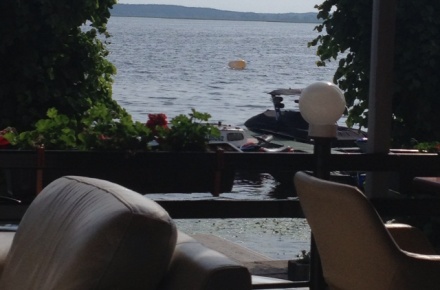 Baltijas veterānu čempionāta saviesīgais vakarsVasaras kafejnīcā Resto „Terase” Ķīšezera krastā Roberta Feldmaņa ielā 11, Rīgā 13.06.2015. no plkst. 20.00 līdz rīta gaismai Ko baudīsim pasākumā:mājīgas kafejnīcas telpas ar vasaras terasi (lietus gadījumā – slēgtā terase) un pastaigas iespējas Ķīšezera krastā,laba mūzika, iespēja dejot līdz rīta gaiļiem,gardas siltās vakariņas,aukstais galds,mundruma uzturēšanai vai gatavojoties mājupceļam – tase kafijas un gabaliņš kūkas,kā arī glāze vīna, sidra vai alus, Jūs sagaidot (pēc izvēles).Godinot Jūs, kafejnīcā pasākuma laikā alkoholiskos dzērienus varēs iegādāties par ļoti draudzīgām cenām. 1. Labs degvīns – 50 cl – EUR 12. Viskijs „Jameson” – 50 cl – EUR 23. Glāze laba vīna – 150 cl – EUR 2,504. Dažādi interesanti kokteiļi – no EUR 3Pateicoties kafejnīcas piedāvātajām draudzīgajām alkohola cenām, domājam, ka nav vajadzības ņemt līdzi alkoholu.Ko sagaidīsim no pasākuma:2015. gada Baltijas veterānu čempionu un 2.-3. vietas ieguvēju sumināšana un apbalvošana,sirsnīgas sarunas, atkalredzēšanās brīža baudīšana un dejas, dejas, dejas…būs iespēja piedalīties 1. starptautiskajā Baltijas badmintona spēlētāju pokera spēlē: 1.	no katras valsts pokera spēlei deleģē 2 dalībniekus,2.	spēle notiks pēc TEXAS HOLDEM noteikumiem,3.	spēlētāji spēlēs ar žetoniem EUR 7 vērtībā (žetonus nodrošina vakara organizatori),4.	spēles ilgums – 30 minūtes; beidzoties spēles laikam, dīleris saskaita pie spēlētājiem esošos žetonus un tiek paziņota uzvarētāja valsts,5.	žetonus var apmainīt pret kādu sev tīkamu dzērienu kafejnīcas bārā. iespēja spēlēt pokeru: spēles žetonus varēs iegādāties kafejnīcas bārā, žetonus var apmainīt pret kādu sev tīkamu dzērienu kafejnīcas bārā.Lai baudītu šī vakara atmosfēru, ir nepieciešams Jūsu līdzmaksājums – EUR 23 apmērā!Uz tikšanos Ķīšezera krastā!